January 2024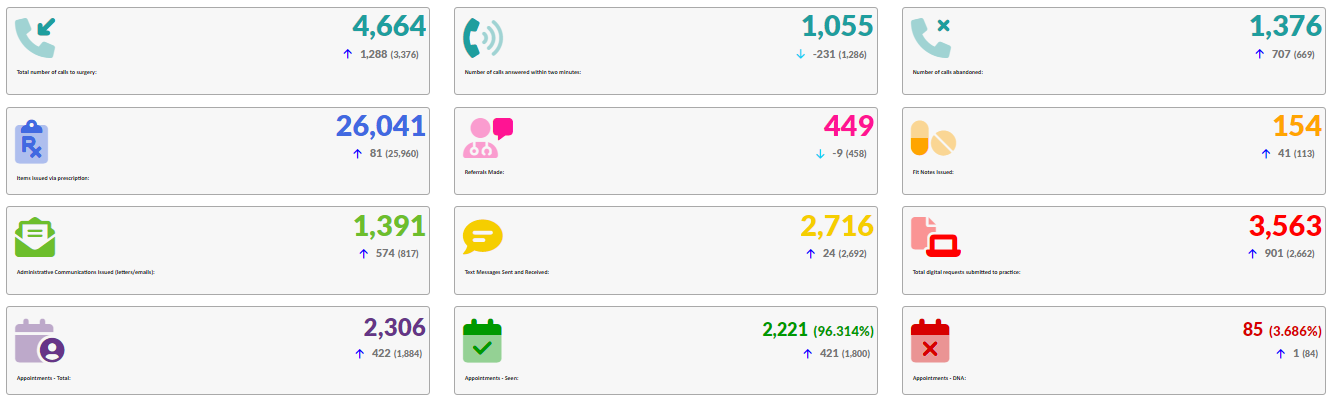 